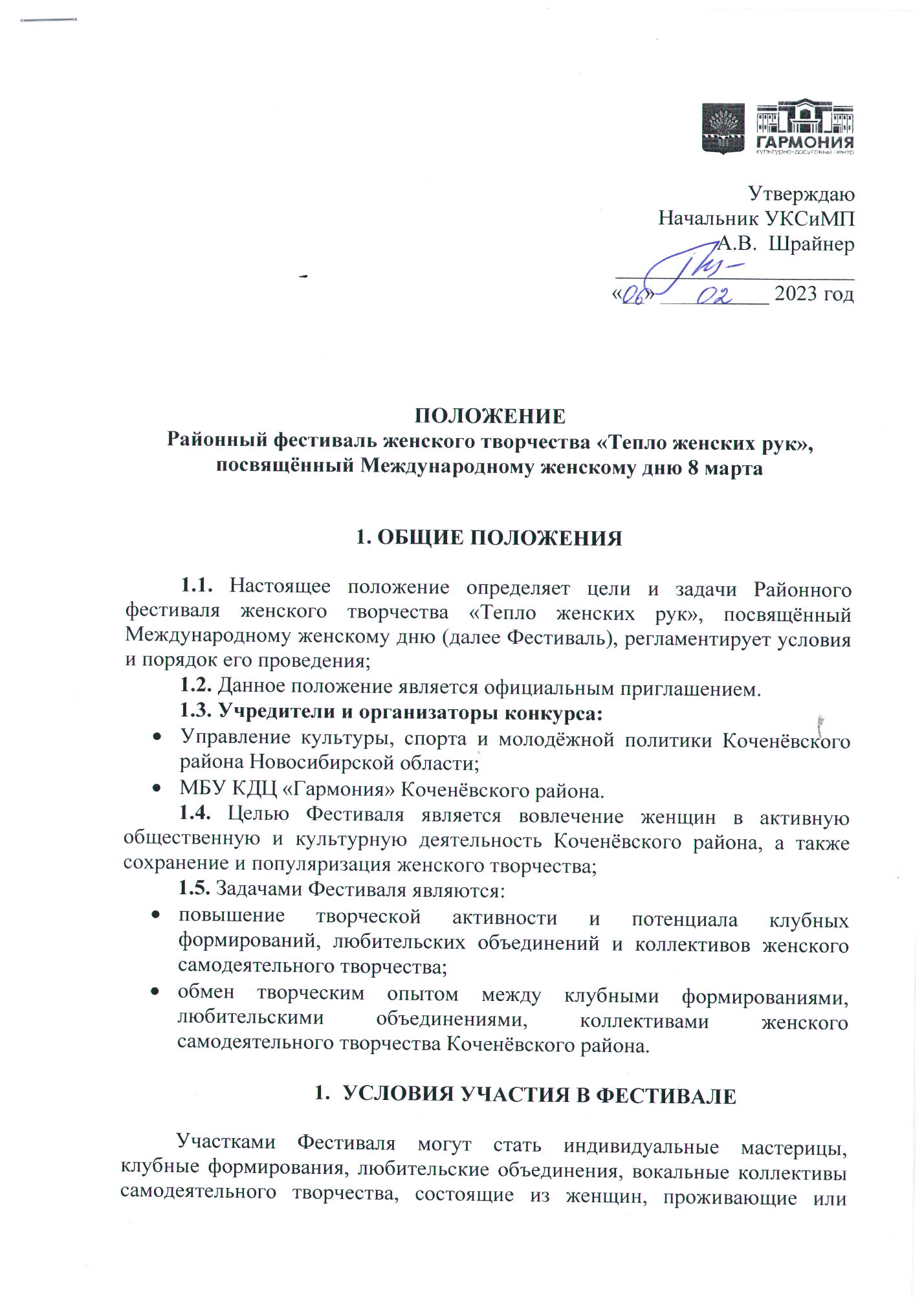 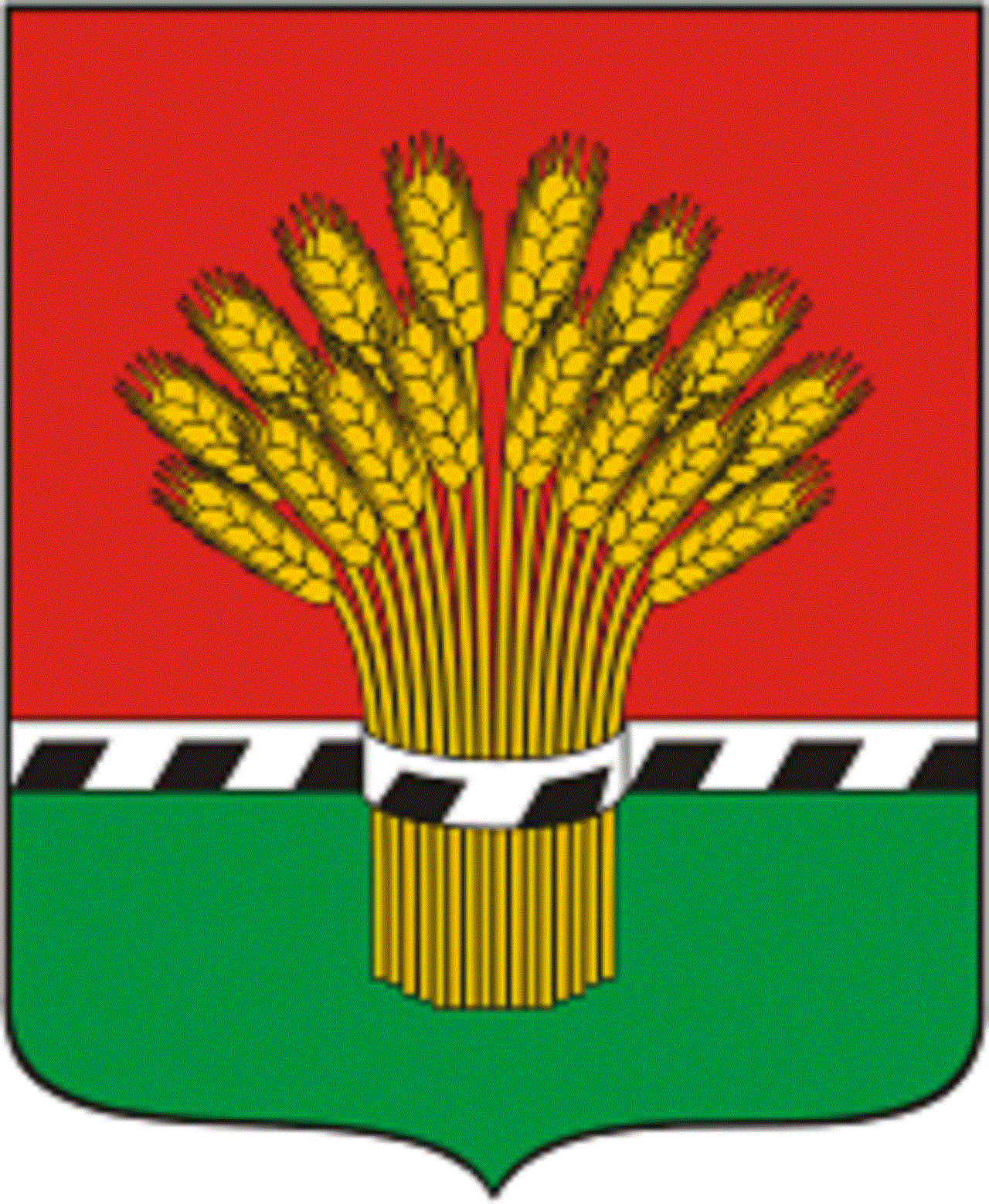 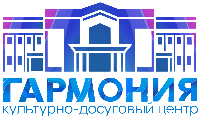  УтверждаюНачальник УКСиМПА.В.  Шрайнер______________________«__» __________ 2023 год ПОЛОЖЕНИЕРайонный фестиваль женского творчества «Тепло женских рук», посвящённый Международному женскому дню 8 марта1. ОБЩИЕ ПОЛОЖЕНИЯ1.1. Настоящее положение определяет цели и задачи Районного фестиваля женского творчества «Тепло женских рук», посвящённый Международному женскому дню (далее Фестиваль), регламентирует условия и порядок его проведения;1.2. Данное положение является официальным приглашением.1.3. Учредители и организаторы конкурса:Управление культуры, спорта и молодёжной политики Коченёвского района Новосибирской области;МБУ КДЦ «Гармония» Коченёвского района.      1.4. Целью Фестиваля является вовлечение женщин в активную общественную и культурную деятельность Коченёвского района, а также сохранение и популяризация женского творчества; 1.5. Задачами Фестиваля являются: повышение творческой активности и потенциала клубных формирований, любительских объединений и коллективов женского самодеятельного творчества; обмен творческим опытом между клубными формированиями, любительскими объединениями, коллективами женского самодеятельного творчества Коченёвского района.УСЛОВИЯ УЧАСТИЯ В ФЕСТИВАЛЕУчастками Фестиваля могут стать индивидуальные мастерицы, клубные формирования, любительские объединения, вокальные коллективы самодеятельного творчества, состоящие из женщин, проживающие или работающие на территории Коченёвского района Новосибирской области. Возраст участников от 18 лет. ПОРЯДОК ПРОВЕДЕНИЯ ФЕСТИВАЛЯ3.1. Фестиваль проводится по номинациям:«Мастерицей я зовусь» - принимаются индивидуальные и групповые творческие работы (не более 3 от участника) в различных направлениях искусства (все виды техник ДПИ, изобразительное искусство и т.д.), согласно поданной заявке и акту передачи (Приложение 1, Приложение 1.1), после получения которых, оформляется выставка в холле 1 этажа МБУ КДЦ «Гармония» Коченёвского района;«Открытый мастер-класс» - индивидуальный мастер, любительское объединение или клубное формирование учреждения подаёт заявку (Приложение 2) на проведение открытого мастер-класса по декоративно-прикладному или изобразительному искусству в любой технике для участников Фестиваля не более 30 минут; «Когда поёт душа» - принимаются творческие вокальные номера от коллективов художественной самодеятельности учреждения (Приложение 3) для участия в концерте;«Приготовлено с душой» - принимается приготовленное блюдо из мяса, рыбы, овощей, фруктов, выпечка и т.д. в день проведения Фестиваля. Заявка на участие принимается заранее (Приложение 4). В ходе Фестиваля участники делятся хитростями (лайфхаками) ведения домашнего хозяйства (по желанию). 3.2. Допускается участие в нескольких номинациях.  3.3. Порядок приёма заявок и работ: заявки в номинациях «Мастерицей я зовусь», «Открытый мастер-класс», «Когда поёт душа», «Приготовлено с душой» принимаются до 06 марта 2023 года включительно соответственно Приложению 1, 2, 3, 4 на электронную почту: metodgarmonia@gmail.com c указанием темы письма: «Тепло женских рук»;работы в номинации «Мастерицей я зовусь» подвозятся с Актом передачи соответственно Приложению 1.1 в МБУ КДЦ «Гармония» Коченёвского района до 05 марта 2023 года включительно; заявки в номинации «Когда поёт душа» высылаются до 06 марта 2023 года включительно соответственно Приложению 3 вместе с фонограммой (исполнение под аккомпанемент указывается в заявке как «живой звук») на электронную почту: metodgarmonia@gmail.com c указанием темы письма: «Тепло женских рук»;заявки в номинации «Приготовлено с душой» высылаются до 06 марта 2023 года включительно соответственно Приложению 4 на электронную почту: metodgarmonia@gmail.com c указанием темы письма: «Тепло женских рук»;участники нескольких номинаций направляют заявки, соответственно выбранным номинациям (на каждую отдельно); неправильно оформленные заявки для участия в Фестивале не принимаются.4. СРОКИ И МЕСТО ПРОВЕДЕНИЯ ФЕСТИВАЛЯФестиваль проводится 11 марта 2023 года с 10.00 в МБУ КДЦ «Гармония» Коченёвского района по адресу: село Прокудское, улица Совхозная 29, согласно программе Фестиваля.5. НАГРАЖДЕНИЕ5.1. По итогам Фестиваля будет определён Победитель в каждой номинации, который награждается Кубком и «Дипломом победителя»; 5.2. Участники Фестиваля награждаются «Дипломом участника» Районного фестиваля женского творчества «Тепло женских рук», посвящённого Международному женскому дню. 6. ПРОГРАММА ФЕСТИВАЛЯ10.00 – 11.00 – регистрация участников Фестиваля, размещение коллективов;11.00 – 13.00 – работа по локациям в номинациях «Открытый мастер-класс», репетиции коллективов номинации «Когда поёт душа»;13.00 – награждение участников Фестиваля, выступление коллективов номинации «Когда поёт душа». 7. КОНТАКТЫ7.1. Адрес организатора Конкурса: Новосибирская область, Коченевский район, с. Прокудское, ул. Совхозная, д. 29. МБУ КДЦ «Гармония»; e-mail: metodgarmonia@gmail.com;7.2. Контактная информация: 89537929512 - Юнг Мария Валерьевна – художественный руководитель, 89538090999 - Варенцова Анастасия Владимировна – методист.Приложение 1ЗАЯВКАРайонный фестиваль женского творчества «Тепло женских рук», посвящённый Международному женскому днюНОМИНАЦИЯ«Мастерицей я зовусь»Дата:Ф.И.О. ответственного:  !!!Данные заявки будут использованы для оформления наградной документации!!!Приложение 1.1АКТПриёма предметов на временное хранениеРайонный фестиваль женского творчества «Тепло женских рук», посвящённый Международному женскому днюНОМИНАЦИЯ«Мастерицей я зовусь»Ф.И.О. участника фестиваля, принадлежность_____________________________________________________________          Настоящий акт составлен в том, что Муниципальное бюджетное учреждение культурно-досуговый центр «Гармония» Коченёвского районав лице специалиста __________________________________________________________________принял на временное хранение вышеуказанному учреждению следующие изделия:Всего по акту принято:      количество(перечисление предметов) предметовПередал________________                         _______________________________(расшифровка подписи)Контактный телефон _______________________Приложение 2ЗАЯВКАРайонный фестиваль женского творчества «Тепло женских рук», посвящённый Международному женскому днюНОМИНАЦИЯ«Открытый мастер - класс»Дата:Ф.И.О. ответственного: !!!Материалы для мастер-класса готовятся спикерами или направляющей стороной!!!!!!Данные заявки будут использованы для оформления наградной документации!!!Приложение 3ЗАЯВКАРайонный фестиваль женского творчества «Тепло женских рук», посвящённый Международному женскому днюНОМИНАЦИЯ«Когда поёт душа»Дата:Ф.И.О. ответственного:!!!Данные заявки будут использованы для оформления наградной документации!!!Приложение 4ЗАЯВКАРайонный фестиваль женского творчества «Тепло женских рук», посвящённый Международному женскому днюНОМИНАЦИЯ«Приготовлено с душой»Дата:Ф.И.О. ответственного: !!!Данные заявки будут использованы для оформления наградной документации!!!№Ф.И. автора работы, название формирования или любительского объединения, принадлежностьФ.И.О. руководителя (если есть)Контактный телефон1.Например: Иванова ИванаСело Прокудское-8-900-98-00-772.Например: Клуб «Мастерица», МБУ КДЦ «Гармония» Коченёвского района, с. Прокудское	Шалина Наталья Ивановна8-900-98-00-77№Наименование изделия и краткое описаниеМатериал, техника, размерКол-воПримечание1.2.3.Ф.И.О. спикера, принадлежностьНазвание мастер-класса, техника исполненияТехнические требованияВремя проведенияНа какое количество участников рассчитан мастер-классНапример: Иванова Ивана, МБУ КДЦ «Гармония», любительское объединение «Рукодельница», с. Прокудское«Подставка под горячее», декупаж  Рабочие столы для проведения мастер – класса – 2 шт, стулья – 10 штук20 минут	10Название коллектива, принадлежностьФ.И.О. руководителяКол-во участниковНазвание произведения, хронометраж  Технические требования  Например: Ансамбль «Берёзонька», МБУ КДЦ «Гармония», любительское объединение «Рукодельница», с. ПрокудскоеИванов Иван Михайлович4«Соловьи», 3,05 сл.: Иванов А.А., муз.: Иванов А.А.  Живой звук 	4 микрофона Стул для аккомпаниатора Микрофон на стойке Ф.И.О участника, принадлежностьФ.И.О. руководителя (если есть)Название блюдаТехнические требованияНапример: Иванова Ивана  МБУ КДЦ «Гармония», любительское объединение «Рукодельница», с. ПрокудскоеИванов Иван МихайловичТорт «Наполеон»1 стол, 1 стул